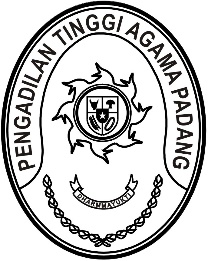 Nomor   : W3-A/1110/HK.05/XI/2021.      			Padang, 10 November 2021Lamp     :  -Prihal     : Penerimaan dan Registrasi Perkara Banding Nomor 45/Pdt.G/2021/PTA.Pdg		      Kepada :    		      Yth. Ketua Pengadilan Agama Batusangkar  		      di Batusangkar		       Assalamu’alaikum Wr.Wb.		Dengan ini kami beritahukan kepada Saudara bahwa berkas yang dimohonkan banding oleh Saudara :Susriani binti Afrizal, sebagai PembandingL a w a nMarjunis bin Baharuddin, sebagai Terbanding 		Terhadap Putusan Pengadilan Agama Batusangkar Nomor 525/Pdt.G/2021/PA.Bsk tanggal 07 Oktober 2021 yang Saudara kirimkan dengan surat pengantar Nomor  W3-A3/1371/Hk.05/XI/2021, tanggal 08 November 2021 telah kami terima dan telah didaftarkan dalam Buku Register banding Pengadilan Tinggi Agama Padang, Nomor 45/Pdt.G/2021/PTA.Pdg., tanggal 10 November 2021								                          Demikian  disampaikan untuk dimaklumi sebagaimana mestinya.                                                                                                                      Wassalam 						Panitera						Drs. Abd. Khalik, S.H., M.HTembusan : Susriani binti Afrizal (Pembanding);Tempat tinggal di Jorong Padang Datar, Kenagarian Pagaruyung, Kecamatan Tanjung Emas, Kabupaten Tanah Datar, Provinsi Sumatera Barat;Marjunis bin Baharuddin (Terbanding); Tempat tinggal di Jorong Kubu Rajo, Kenagarian Lima Kaum, Kecamatan Lima Kaum Kabupaten Tanah Datar;